בקשה לסיוע משפטי עפ"י חוק הסיוע המשפטי, התשל"ב – 1972ותקנות הסיוע המשפטי, התשל"ג – 1973         פרטי הגורם המפנה:    עו"ס        עו"ד        עמותה         אחר ___________________1.    פרטים על המבקש:2.   פרטי בן הזוג:  אם הבקשה היא בענייני משפחה נא לציין:      תאריך נישואין _________________     דת _________________       דת בן הזוג ________________3. נא ציין מספר הילדים עד גיל 18 (קטינים):  הערה: אין צורך למלא את הסעיפים 4-6 אם הבקשה היא בענייני ביטוח לאומי4.    מקורות ההכנסה של המבקש: (יש לציין לפחות אפשרות אחת)    משכורת חודשית ברוטו (בסך) __________________________________ ₪.    קצבה או גמלה בביטוח לאומי  __________________ בסך ____________ ₪. (למעט קצבת ילדים)      הכנסה אחרת (נא לפרט) מ- ____________________ בסך ____________ ₪.    אין לי כל הכנסה.5.    הכנסת בן הזוג או בן/בני משפחה אחר המתגורר עם המבקש:    שם בן המשפחה __________________ קרבה ______________ הכנסה ____________ ₪.    שם בן המשפחה __________________ קרבה ______________ הכנסה ____________ ₪.    שם בן המשפחה __________________ קרבה ______________ הכנסה ____________ ₪.6.    רכוש: (בארץ ובחו"ל)    דירת מגורים :         בבעלות              בשכירות               אין לי כל נכס מקרקעין    רכב _____________  סוג _____________  שנת יצור ___________       אין לי רכב    נכס אחר ________________        אין לי נכס אחר    כספים בבנק/ים: (חובה לסמן לפחות אפשרות אחת)            עו"ש ________________ סכום ______________ ₪, רשום על שם _________________            עו"ש ________________ סכום ______________ ₪, רשום על שם _________________            חסכונות _____________  סכום ______________ ₪, רשום על שם _________________            קרן השתלמות ____________     קופ"ג  _____________     אחר ________________            אין לי חשבון בנק7.    הנושא המשפטי:            ענייני משפחה:                   גירושין/התרת נישואין          מזונות ומדור           צו הגנה            אבהות                          משמורת/הסדרי ראיה            אחר            ביטוח לאומי: בנושא _______________________________________________________                (יש לצרף מכתב דחיית בקשתך מהמוסד לביטוח לאומי, ולחתום על טופס ויתור סודיות המצ"ב)                            מקרקעין (למעט בענין רישום מקרקעין)                הוצאה לפועל             פשיטת רגל                             תביעה כספית / הגנה בפני תביעה כספית            דיני עבודה            תביעת נזיקין        עניין אחר _______________________________________________________________                 8.    פרטים נוספים:            נא לפרט בקצרה את עיקרי טענותיך _______________________________________________                 _______________________________________________________________________________                      _______________________________________________________________________________                      _______________________________________________________________________________                      _______________________________________________________________________________     9.    האם מתנהלים הליכים בבית משפט/ בבית הדין/ בלשכות ההוצל"פ:             לא מתנהלים הליכים            כן – נא לציין היכן___________________________________________________________            תאריך הדיון הבא ועניינו ______________________________________________________                נא לצרף העתקים מהחלטות ו/או מפסקי דין שניתנו בעבר, ע"י בית המשפט או בית הדין וקשורים                   לבקשתך.10.    ענייני מטופל ו/או טופל בעבר ע"י עו"ד פרטי או עו"ד מטעם הסיוע המשפטי:               לא                  כן – נא לציין שם עוה"ד (ובאיזה ענין) ___________________________________________11. 	במידה ומתנהלים נגדי תיקי הוצל"פ:אני הח"מ, נותן בזאת הרשאה לעובדי הלשכה לסיוע משפטי לקבל בשמי ובמקומי מידע ומסמכים ממערכת ההוצאה לפועל, הנוגעים לתיקי הוצאה לפועל המתנהלים נגדי. הנני מצהיר בזאת כי לא תהיה לי כל טענה כלפי הלשכה לסיוע משפטי או מי מעובדיה, בגין ההרשאה לקבלת המידע והמסמכים או בגין הפרת הסודיות ומסירת המידע האמור.             ___________________                                      ______________________                   תאריך                                                                                       חתימה12.    חוות דעת העובד הסוציאלי (אם יש) (אפשר לצרף דף נוסף או דו"ח סוציאלי)         ___________________________________________________________________________         ___________________________________________________________________________         ___________________________________________________________________________         ___________________________________________________________________________         ___________________________________________________________________________         ___________________________________________________________________________פרטי לשכות הסיוע המשפטיבכל המחוזות שעות קבלת הקהל:ימים א', ב', ג' ו- ה', בין השעות 8:30-12:30וביום ג' גם בין השעות 15:00-17:00מס' תיק ________________12.    תצהיר    הערה: חתימה בפני עו"ד (ייחתם בפני עו"ד מהלשכה לסיוע משפטי).אני הח"מ ________________________________ ת"ז _______________________ לאחר שהוזהרתי כי עלי לומר את האמת וכי אחרת אהיה צפוי/ה לעונשים הקבועים בחוק אם לא אעשה כן, מצהיר/ה בזאת ומאשר/ת בחתימתי להלן כי כל הפרטים שמסרתי בבקשתי למתן סיוע משפטי ובראיון עם עוה"ד הינם נכונים ומדויקים, כי לא העלמתי מידע שנתבקשתי למסור או שהיה עלי למסור וכי פרט למפורט בבקשה, אין לי כל רכוש ו/או הכנסות אחרים, בין אם רשומים על שמי ובין אם לאו.הנני מתחייב להודיע ללשכה לסיוע משפטי על כל שינוי במצבי הכלכלי ו/או המשפטי באופן מיידי.הנני מייפה בזאת את כוחו של ראש הלשכה לסיוע משפטי ו/או כל אחד מעורכי הדין בלשכה ו/או עוה"ד שראיין אותי לפנות בשמי בכתב ו/או בע"פ לגורמים שונים ו/או לבקש בשמי דחיה של מועד דיון ו/או מועד להגשת מסמכים משפטיים בפני ערכאות משפטיות עפ"י שיקול דעתו המקצועי._____________________                                                                                    _____________________                תאריך                                                                                                      חתימת המצהיר/ההנני מאשר כי ביום ___________ הופיע/ה בפני, עו"ד __________________ מטעם הלשכה לסיוע המשפטי ב _______________ מר/גב' ________________, שזיהה/תה את עצמו/ה ע"י ת"ז מספר_____________ ואחרי שהזהרתיו/ה כי עלי/ה להצהיר את האמת, אחרת יהיה/תהיה צפוי/ה לעונשים הקבועים בחוק, כולל הפסקת הסיוע המשפטי והחזר הוצאות הסיוע המשפטי כפי שיקבעו ע"י ראש הלשכה, אישר/ה את נכונות הצהרתו/ה וחתם/ה עליה בנוכחותי._____________________                                                                                    _____________________                תאריך                                                                                                           חתימת עוה"ד ומספר רישיונו13.    ויתור על חסיוןהנני _____________________ ת.ז. __________________ מצהיר כי ידוע לי שעורך הדין אשר מונה או ימונה לי מטעם הלשכה לסיוע משפטי, מדווח ומעביר ללשכה, כל מסמך ו/או פרט ו/או מידע בענייני בכל זמן שהוא.הנני מוותר בזה כלפי האגף לסיוע משפטי, על החיסיון שאני זכאי לו על פי כל דין, של כל הפרטים והמסמכים בכל עניין שהוא, אשר מסרתי ו/או אמסור שהועברו ו/או שיועברו בכל דרך שהיא, בין בכתב ובין בעל פה, לעורך הדין אשר מונה או ימונה לי מטעם הלשכה לסיוע משפטי, (להלן: "עוה"ד") ומשחרר בזה את עוה"ד מחובת החיסיון אשר לה אני זכאי עפ"י כל דין.בנוסף , הנני מסכים כי הלשכה לסיוע משפטי תעביר מסמכים ומידע בענייני, בהתאם לצורך ולפי שיקול דעתה, לעורך הדין החיצוני אשר ימונה לייצגני, באם ימונה, לרבות את כתב המינוי למתן השירות._____________________                                                                                    _____________________                תאריך                                                                                                             חתימההנני מאשר כי הנ"ל חתם על ויתור על הסודיות בפני לאחר שהוסברה לו משמעות חתימתו._____________________                                                                                    _____________________                                                    תאריך                                                                                                  חתימת המצהיר/הטופס ויתור על סודיותכל מאן דבעיאני הח"מ _________________ ת.ז. ____________________ נותן בזה רשות לכל אדם, ללא יוצא מן הכלל ובכלל זה משרד ממשלתי, רשות או מוסד ובכלל זה רשות האכיפה וההוצאה לפועל, לקבל בשמי ובמקומי ולמסור  לעו"ד אייל גלובוס, הממונה על לשכות  הסיוע המשפטי  (להלן: "המבקש") ולכל עובד באגף את כל הפרטים ללא יוצא מן הכלל ובצורה שתידרש ע"י המבקש, על מצב חשבונותיי, על הכנסותיי, על נכסי והוני, ועל כל מידע הנוגע לי ממערכת ההוצל"פ, והנני משחרר בזאת כל אדם, מוסד, בנק, רשות ומשרד ממשלתי כנ"ל, מחובת שמירה על סודיות בכל הנוגע למצב חשבונותיי וחשבונות שיש לי בהם ייפוי כוח כנ"ל ומוותר/ת על סודיות זו כלפי המבקש ולא תהיינה לי אליהם טענה בגין הפרת סודיות, פגיעה בפרטיות ו/או כל טענה אחרת ו/או תביעה מסוג כלשהוא בקשר למידע הנ"ל. ולראייה באתי על החתום:___________________                                                         ___________________                 תאריך                                                                               חתימת המצהיר/השם העד לחתימה:  _______________                   חתימת העד:  ________________מקום החתימה: _________________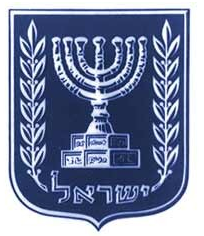 מדינת ישראלמשרד המשפטיםהאגף לסיוע משפטי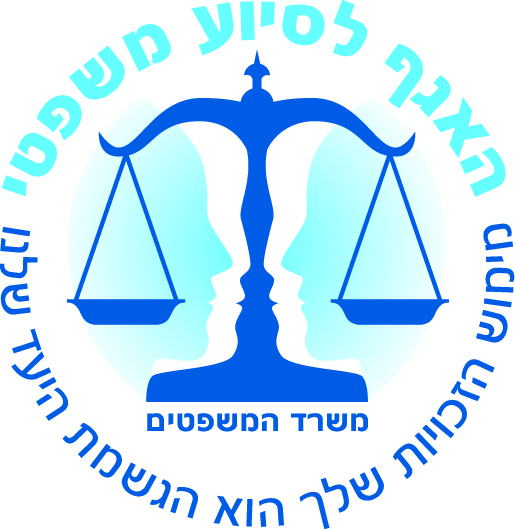 הערה: בכל מקום בו מצוין לשון זכר הכוונה ללשון זכר ונקבה כאחדשם פרטישם משפחהשם משפחה  מספר תעודת זהותכתובת מיילכתובת מיילתאריך לידהמין:   נקבה  זכרמצב משפחתי (סמן X במשבצת המתאימה):   נשוי                        רווק                           אלמן   גרוש                       חי בנפרד                    ידוע בציבורמצב משפחתי (סמן X במשבצת המתאימה):   נשוי                        רווק                           אלמן   גרוש                       חי בנפרד                    ידוע בציבורמצב משפחתי (סמן X במשבצת המתאימה):   נשוי                        רווק                           אלמן   גרוש                       חי בנפרד                    ידוע בציבורמצב משפחתי (סמן X במשבצת המתאימה):   נשוי                        רווק                           אלמן   גרוש                       חי בנפרד                    ידוע בציבור____ / ____/ ___  שנה    חודש   יוםמין:   נקבה  זכרמצב משפחתי (סמן X במשבצת המתאימה):   נשוי                        רווק                           אלמן   גרוש                       חי בנפרד                    ידוע בציבורמצב משפחתי (סמן X במשבצת המתאימה):   נשוי                        רווק                           אלמן   גרוש                       חי בנפרד                    ידוע בציבורמצב משפחתי (סמן X במשבצת המתאימה):   נשוי                        רווק                           אלמן   גרוש                       חי בנפרד                    ידוע בציבורמצב משפחתי (סמן X במשבצת המתאימה):   נשוי                        רווק                           אלמן   גרוש                       חי בנפרד                    ידוע בציבורכתובת מגוריםעיר                                  רחוב                                 מספר בית   /   ת.ד.כתובת מגוריםעיר                                  רחוב                                 מספר בית   /   ת.ד.כתובת מגוריםעיר                                  רחוב                                 מספר בית   /   ת.ד.מיקודמיקודטלפון/טלפון סלולריכתובת למשלוח מסמכים   אצל משפחת _________________________עיר                                 רחוב                                  מספר בית   /   ת.ד.כתובת למשלוח מסמכים   אצל משפחת _________________________עיר                                 רחוב                                  מספר בית   /   ת.ד.כתובת למשלוח מסמכים   אצל משפחת _________________________עיר                                 רחוב                                  מספר בית   /   ת.ד.מיקודמיקודטלפון בעבודה/אחרשם בן הזוגמספר תעודת זהות או דרכוןחודש ושנת לידה______ / ___   דת                              שםשנת לידההילד נמצא אצל: המבקש/בן הזוג/מוסד משפחה אומנת/אחר – נא לפרטשםשנת לידההילד נמצא אצל: המבקש/בן הזוג/מוסד משפחה אומנת/אחר – נא לפרט     נא לצרף אישורים על הכנסותיך, מכל מקור, ל- 3 החודשים האחרונים, ו/או אישורים על קצבאות ביטוח         לאומי ל-3 החודשים האחרונים.           נא להמציא אישור מהבנק/ים לגבי יתרת הכספים, לרבות חסכונות, פיקדונות וקופ"ג למועד האישור,               וכן תדפיס חשבון העו"ש ל-3 החודשים האחרונים.שם לשכת הרווחהטלפוןשם ומשפחה של העו"סחתימת העו"ס שם המחוזכתובתטלפוןפקסאי מיילמחוז הצפוןרח' תאופיק זיאד 3047, בנין ופא סנטר קומה 5, ת.ד. 50021, נצרת 16160 1-700-70-60-4402-6462532Naz-Siyua@justice.gov.ilמחוז חיפהרח' פל ים 15א', קומה 11, חיפה 330951-700-70-60-4402-6467943Haf-Siyua@justice.gov.ilמחוז תל-אביב והמרכזרח' הנרייטה סולד 4, תל אביב 649241-700-70-60-4402-6467717Tlv-Siyua@justice.gov.ilמחוזות ירושלים אשדוד ואילתרח' הסורג 1, בית מצפה, ת.ד. 1777 ירושלים 910171-700-70-60-4402-6467611Jer-Siyua@justice.gov.ilמחוז באר שבע והדרוםשד' שזר 33, בית נועם קומה 1, ת.ד. 534, באר שבע 840021-700-70-60-4402-6467672Bsh-Siyua@justice.gov.il